95AI智能客服平台接口文档V1.4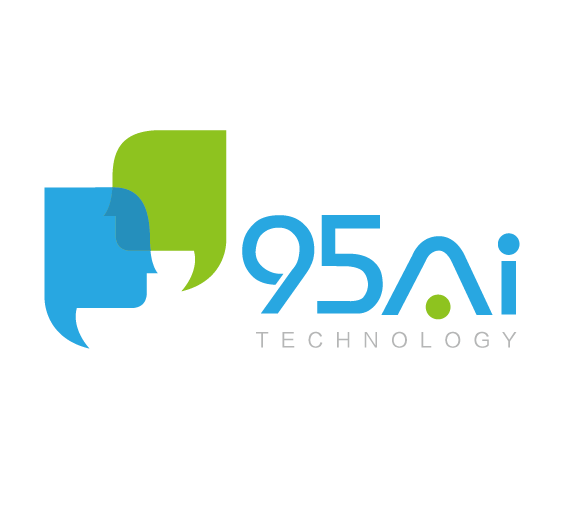 上海未讯信息科技有限公司(版权所有,翻版必究)目录95AI智能客服平台接口文档V1.4	1目录	21	背景	42	规范适用对象说明	43	请求数据包格式规范	43.1	BaseUrl	43.2	统一请求包头	44	响应数据包格式规范	44.1	响应输出格式	55	错误码定义	56	公共参数	57	API接口细则	67.1	客户端登录接口	67.2	获取营销任务列表接口	77.3	获取AI用户接口	97.4	获取营销模板接口	117.5	添加营销任务接口（excel方式）	117.6	添加营销任务接口（json方式）	127.7	营销任务处理接口	147.8	获取通话流水表列表	147.9	获取分段录音接口	177.10	获取客户CRM列表接口	187.11	获得录音播放源接口(GET传参)	217.12	获得分段录音播放源接口(GET传参)	217.13	下载任务模板接口(GET传参)	22修改记录背景95AI智能客服平台平台开发概述：95AI智能语音机器人是一款适用于营销与客服的智能语音平台。而95AI开发接口文档则是提供服务的基础，同时可以通过阅读本接口文档来帮助开发。规范适用对象说明本规范仅适用于由服务器端发起调用请求、POST提交数据以及GET请求文本数据结果的API。请求数据包格式规范BaseUrl测试地址，用于应用上线前进行业务测试：待定生产地址，用于应用上线后进行正式业务：	 待定统一请求包头HTTP标准包头字段（必填）Accept:application/json;Content-Type:application/json;charset=utf-8;响应数据包格式规范响应数据包的格式均为json格式，输出内容都是UTF-8格式。当API调用时，则正常响应包符合如下规范的json字符串：http响应头中的Content-Type指定为application/json, charset=utf-8字符串编码格式是UTF-8响应输出格式响应输出内容符合以下规范：返回内容由code, msg, data这3个属性组成，分别用于描述错误码，错误信息，以及调用API需要返回参数的信息。data属性是一个数组，由n个包含key和value属性的对象组成错误码定义API调用过程中可能会返回的错误码定义如下表所示：公共参数请求参数分为公共参数和方法参数两类，方法参数根据接口不同而不同。除了登录接口只需要传递一个公共参数url外，其余每个接口都需要传递三个公共参数。API接口细则所有接口返回数据均是JSON字符串。参数url说明:将除了url外的所有参数（包括公共参数和方法参数）编码成json格式，然后md5加密后得到的字符串，从第二个字符开始，截取8位生成，注意：加密的json数据不能带空格、换行符等。md5之前，可以通过一个函数（自定义或者自带）去掉换行符跟空格。客户端登录接口登录接口作为其他接口的基础接口，主要通过此接口获得api_key用于请求其他接口，api_key有效时间为俩小时，过期了需要重新请求一次登录接口获得新的api_key，可以将api_key缓存到redis、memcache等。{BaseUrl} /api/login 参数全部为POST方式状态码：json返回值示例: {    "code": 0,    "data": {        "user_name": "hln",        "user_sn": "SYSUSER|5d03d133d7fb004e2ccf34eb8fbdc45c",        "team_name": "上海未讯测试",        "expired": "2019-03-08",        "ai_count": 5,        "caller_group": "900002",        "api_key": "VjOgQZMm",        "api_key_expire": 1524453752    },    "msg": "登录成功"}返回参数说明：获取营销任务列表接口{BaseUrl} /api/index  参数全部为POST方式说明：该接口除了三个公共参数外，其他都是选填参数，可通过条件进行筛选，提供类似搜索功能。json返回值示例：{    "code": 0,    "data": {        "total": 329,        "list": [{                "dial_task_main_id": 1826,                "dial_task_main_sn": "Fail_e69342205b8bca83b06401a7705f4b7c",                "status": "发送中",                "user_sn": "SYSUSER|cdbe0021b3f5e11f43c9175757b11e2e",                "user_name": "hln2",                "team_sn": "ROOT|0008",                "team_name": "上海未讯测试",                "created_at": "2018-05-08 15:40:10",                "last_modify": "2018-05-08 15:40:10",                "started_at": "2018-05-08 15:40:10",                "stoped_at": "2018-05-08 15:41:44",                "total_count": 3,                "send_count": 2,                "remark": null,                "ring_groups": null,                "priority": null,                "project_sn": "",                "percentage": null,                "source": "[TC]中国电信深圳分公司催缴",                "batch": "hln20180508154010",                "trunkgroup_sn": null,                "caller_group": null,                "mark": null,                "operator": "hln",                "project_caption": "中国电信深圳分公司催缴",                "parent\r\nparent\r\nparent_sn": null,                "parent_sn": "hln",                "success": "1",                "fail": "1",                "stops": "0",                "unsend_count": 1,                "percent": "50%"            }]    },    "msg": "SUCCESS"}返回参数说明：获取AI用户接口{BaseUrl} /api/getAiUsers 参数全部为POST方式，参数为三个公共参数即可。主要获取当前用户ai用户的信息，包括最大的外呼数量、外呼时间段、所属项目等。json返回值示例：{    "code": 0,    "data": [{            "user_sn": "SYSUSER|7e319be661f57a0a1800eac51b24c811",            "user_name": "hln4",            "contact": "hln4",            "max_call_count": 1,            "start_at_one": "08:00:00",            "end_at_one": "18:00:00",            "start_at_two": "08:30:00",            "end_at_two": "21:10:00",            "start_at_three": null,            "end_at_three": null,            "start_at_four": null,            "end_at_four": null,            "callin_project_sn": "民政局",            "skillgroup_sn": "test4",            "project_sn": "project|8ac1cebd6407f30fb4f618615de41990,project|f3b5f18ca069f32e26824ba30c7167ea,project|801e3bcb0c6caadedd2f68087403191b,project|b406d8f5549139f301d0eadb8a696639,projects|7cb5d8a519798939e59afc8821314cc7,projects|bbd86b311ae917e2757a631b2e507be2",            "display_phone": "",            "expired": "2019-03-08"        }]}获取营销模板接口{BaseUrl} /api/getProjects 参数全部为POST方式，参数为三个公共参数即可该接口主要获取当前项目唯一标识符跟项目名称，项目描述。json 返回值示例："data": [        {            "sn": "project|8ac1cebd6407f30fb4f618615de41990",            "project_name": "云集购买的的韩后系列",            "project_caption": "云集购买的的韩后系列"             "project_excel": "http://xxxx.xxx"        },        {            "sn": "project|f3b5f18ca069f32e26824ba30c7167ea",            "project_name": "测试项目",            "project_caption": "测试项目"        }]添加营销任务接口（excel方式）{BaseUrl} /api/addExcel 添加营销任务。有俩种方式添加，一种是新建一条营销任务的数据，一种是在原来数据的基础上添加外呼数据。俩种区别就是是否传入营销任务的唯一标识符（dial_task_main_sn）参数。如果当前任务状态为《发送中》，则会在后面继续添加，如果当前营销任务状态《已发送》，添加后任务状态会又《已发送》状态改为《暂停发送》状态。需要手动开启来继续任务。此接口只适用于excel文件导入的方式。json 返回值示例："data": {            "total": 1,            "success":1,            "fail": 0,"dial_task_main_sn": dial_task_main_sn|e049cf55e4bbb97fbaf688af31c31e1f            "out_repeat": 0        }添加营销任务接口（json方式）{BaseUrl} /api/addJson添加营销任务。有俩种方式添加，一种是新建一条营销任务的数据，一种是在原来数据的基础上添加外呼数据。俩种区别就是是否传入营销任务的唯一标识符（dial_task_main_sn）参数。如果当前任务状态为《发送中》，则会在后面继续添加，如果当前营销任务状态《已发送》，添加后任务状态会由《已发送》状态改为《暂停发送》状态。需要手动开启来继续任务。此接口只适用于json数据格式导入的方式。考虑到中文格式的问题，此接口的url跟其他接口生成url的逻辑不同，需要把client_info_json、source、aes三个字段去掉再进行MD5加密。Json传输方式：对需要导入client_info_json数据有明文跟密文俩种传输方式，明文传输只需传入原生json即可。密文传输采用的是AES加密模式，以防数据被抓包。如果需要密文传输则需要传入一个aes字段，值为true，另外得到的密串在client_info_json字段传入即可。AES加密各个参数说明如下AES加密模式：CBC				填充：pkcs7数据块：128位					密码：user_sn的后面（SYSUSER|后面）前16位字符串偏移量：1234567890123456			输出：base64字符集：utf8Json数据格式：json数据格式为一般以模板文档为主，第一第二个字段必须为姓名，电话，其余字段根据每个项目的不同传入不同的数据。明文示例：{"data":[{"姓名":"xxxx","电话":"12345678901","地址":"深圳"},{"姓名":"xxx","电话":"12345678901","地址":"深圳"}]}密文示例：WN0a5NVF6idFYVU23Zl4LgBxujTsZmaJiMHWDPFHK42VaD7IeGtMBaZn8Ni9P9CHxHehltg5boSX9pCaoUFkpw53KrvyeCXjppx+4GjKjSMhq2e9kh5pxudgBv8R0pgTD7p9sV+MbBRi7kZ23pI+voaDDbakijQHC3wb5GP4wIs=注意：json格式的数据，第一第二字段必须分别是姓名、电话，否则为错误json数据格式，其他数据可以根据每个任务模板的不同而不同。json 返回值示例："data": {            "total": 1,            "success":1,            "fail": 0	      "dial_task_main_sn": dial_task_main_sn|e049cf55e4bbb97fbaf688af31c31e1f            "out_repeat": 0        }营销任务处理接口{BaseUrl} /api/operateTaskjson 返回值示例：{            "code": 0,            "msg": "操作成功",                  }获取通话流水表列表{BaseUrl} /api/cdrlist可以通过7.2接口获得营销任务的dial_task_main_sn号，然后通过传入到参数中获取该营销任务的流水表。json 返回值示例：{    "code": 0,    "data": {        "total": 1,        "list": [{                "cdr_id": 1981961,                "cdr_sn": "42714c76-5293-11e8-b262-876a89ea8ff4",                "project_sn": "project|f30005c7b2286ed8396cc83a8ffb13ef",                "caller": "900002",                "callee": "18934583454",                "user_name": "hln2",                "team_name": "上海未讯测试",                "connected_at": "2018-05-08 15:42:34",                "disconnected_at": "2018-05-08 15:42:55",                "talktimes": 21,                "endreason": "本方挂机",                "recordpath": "/home/record",                "recordfile": "/20180508/20180508154235_18934583454_18934583454_42714c76-5293-11e8-b262-876a89ea8ff4.wav",                "direction": "0",                "startqueue_at": "2018-05-08 15:41:54",                "endqueue_at": "2018-05-08 15:41:54",                "queuetimes": 0,                "startring_at": "2018-05-08 15:41:54",                "endring_at": "2018-05-08 15:42:34",                "ringtimes": 40,                "asr_a": "##20180411093029cLp@@noinput#@/home/record/20180508/fenduan_20180508154235_asr_ques_keya_18934583454_42714c76-5293-11e8-b262-876a89ea8ff4.wav##/usr/local/freeswitch/sounds/zh/cn/20180411091806WdZ/based20180411202040cXy.wav@@noinput#@/home/record/20180508/fenduan_20180508154238_asr_ques_keya_18934583454_42714c76-5293-11e8-b262-876a89ea8ff4.wav##/usr/local/freeswitch/sounds/zh/cn/20180411091806WdZ/based20180411194038cQc.wav@@为#@/home/record/20180508/fenduan_20180508154242_asr_ques_keya_18934583454_42714c76-5293-11e8-b262-876a89ea8ff4.wav##/usr/local/freeswitch/sounds/zh/cn/20180411091806WdZ/based201804111918016o4.wav@@儿子吗#@/home/record/20180508/fenduan_20180508154246_asr_ques_keya_18934583454_42714c76-5293-11e8-b262-876a89ea8ff4.wav##/usr/local/freeswitch/sounds/zh/cn/20180411091806WdZ/based201804111918398jY.wav@@noinput#@/home/record/20180508/fenduan_20180508154252_asr_ques_keya_18934583454_42714c76-5293-11e8-b262-876a89ea8ff4.wav##/usr/local/freeswitch/sounds/zh/cn/20180411091806WdZ/based2018041120222414x.wav@@BasedPTheEnd#@/home/record/20180508/fenduan_20180508154252_asr_ques_keya_18934583454_42714c76-5293-11e8-b262-876a89ea8ff4.wav",                "asr_b": "      ",                "asr_c": null,                "asr_d": null,                "dial_task_main_sn": "Fail_e69342205b8bca83b06401a7705f4b7c",                "user_sn": "SYSUSER|cdbe0021b3f5e11f43c9175757b11e2e",                "team_sn": "ROOT|0008"            }]    },    "msg": "SUCCESS"}返回值描述：获取分段录音接口{BaseUrl} /api/cdrshow可以通过获取流水表接口返回的cdr_sn来请求对应的分段录音以及文本接口Json返回值{    "code": 0,    "data": {        "recordfile": "/20180419/20180419154646_15999679436_15999679436_c94d1e70-43a5-11e8-81b6-e71e66bc9eb1.mp3",        "recordpath": "/home/record",        "cdr_sn": "c94d1e70-43a5-11e8-81b6-e71e66bc9eb1",        "fragment": [            {                "vocfile": "/usr/local/freeswitch/sounds/zh/cn/20180112195221SBR/question20180112195221Ubv.wav",                "caption": "您好，我是民政局离婚咨询机器人小夏，请问有什么可以帮您",                "title": "1打招呼+开场白",                "answer": "nomatch",                "fenduanluyin": "/home/record/20180419/fenduan_20180419154651_asr_ques_keya_15999679436_c94d1e70-43a5-11e8-81b6-e71e66bc9eb1.mp3"            },            {                "vocfile": "/usr/local/freeswitch/sounds/zh/cn/20180112195221SBR/question20180112195221gyi.wav",                "caption": "请问您还有什么其他问题需要咨询吗？",                "title": "2还有需要咨询吗",                "answer": "哪里啊",                "fenduanluyin": "/home/record/20180419/fenduan_20180419154657_asr_ques_keya_15999679436_c94d1e70-43a5-11e8-81b6-e71e66bc9eb1.mp3"            }        ]    }]    "msg": "SUCCESS"}获取客户CRM列表接口{BaseUrl} /api/crmList可以通过7.2接口获得营销任务的dial_task_main_sn号，然后通过传入到参数中获取改营销任务的客户CRM返回json{    "code": 0,    "data": {        "total": 3,        "list": [            {                "id": 55019,                "sn": "account|7076337593c4f89fe7c8c51eaac72d48",                "user_name": "hln2",                "team_name": "上海未讯测试",                "phone": "18934583454",                "created_at": "2018-05-08 00:00:00",                "name": null,                "address": null,                "connected_at": "2018-05-08 15:42:34",                "disconnected_at": "2018-05-08 15:42:55",                "talktimes": 21,                "endreason": "本方挂机",                "recordpath": "/home/record",                "recordfile": "/20180508/20180508154235_18934583454_18934583454_42714c76-5293-11e8-b262-876a89ea8ff4.wav",                "talk_info": "##20180411093029cLp@@noinput#@/home/record/20180508/fenduan_20180508154235_asr_ques_keya_18934583454_42714c76-5293-11e8-b262-876a89ea8ff4.wav##/usr/local/freeswitch/sounds/zh/cn/20180411091806WdZ/based20180411202040cXy.wav@@noinput#@/home/record/20180508/fenduan_20180508154238_asr_ques_keya_18934583454_42714c76-5293-11e8-b262-876a89ea8ff4.wav##/usr/local/freeswitch/sounds/zh/cn/20180411091806WdZ/based20180411194038cQc.wav@@为#@/home/record/20180508/fenduan_20180508154242_asr_ques_keya_18934583454_42714c76-5293-11e8-b262-876a89ea8ff4.wav##/usr/local/freeswitch/sounds/zh/cn/20180411091806WdZ/based201804111918016o4.wav@@儿子吗#@/home/record/20180508/fenduan_20180508154246_asr_ques_keya_18934583454_42714c76-5293-11e8-b262-876a89ea8ff4.wav##/usr/local/freeswitch/sounds/zh/cn/20180411091806WdZ/based201804111918398jY.wav@@noinput#@/home/record/20180508/fenduan_20180508154252_asr_ques_keya_18934583454_42714c76-5293-11e8-b262-876a89ea8ff4.wav",                "labelling": "      ",                "score": null,                "asks_count": null,                "status": null,                "cdr_sn": "Fail_e69342205b8bca83b06401a7705f4b7c",                "project_caption": "中国电信深圳分公司催缴",                "unit": null            } ]    },    "msg": "SUCCESS"}获得录音播放源接口(GET传参){BaseUrl} /api/cdrDownload 需要把三个公共参数也传过来。下面三个get方式接口url也是拼装json数据进行加密，加密示例：（需要对反斜杆进行专义）{"user_sn":"SYSUSER|cdbe0021b3f5e11f43c9175757b11e2e","api_key":"6lPZraFz","recordpath":"\/home\/record","recordfile":"\/20180510\/20180510100007_18051743934_18051743934_d47036d8-53f5-11e8-b868-23185acd22db.mp3"}得到url之后再对url进行拼装。最后的拼装的示例：http://120.77.61.117:8088/api/cdrDownload?url=3e415b12&user_sn=SYSUSER|5d03d133d7fb004e2ccf34eb8fbdc45c&api_key=Kpd2vKYC&recordpath=/home/record&recordfile=/20180419/20180419154646_15999679436_15999679436_c94d1e70-43a5-11e8-81b6-e71e66bc9eb1.mp3返回值：直接下载文件，可用于html的媒体播放标签。获得分段录音播放源接口(GET传参){BaseUrl} /api/cdrFragmentDownload 需要把三个公共参数也传过来。最后的拼装url示例：http://120.77.61.117:8088/api/cdrFragmentDownload?url=229daa6c&user_sn=SYSUSER|5d03d133d7fb004e2ccf34eb8fbdc45c&api_key=Kpd2vKYC&recordfile=/home/record/20180419/fenduan_20180419154651_asr_ques_keya_15999679436_c94d1e70-43a5-11e8-81b6-e71e66bc9eb1.mp3返回值：直接下载文件，可用于html的媒体播放标签。下载任务模板接口(GET传参){BaseUrl} /api/ exportModel需要把三个公共参数也传过来。最后的拼装示例：http://120.77.61.117:8088/api/exportModel?url=fde3faaf&user_sn=SYSUSER|5d03d133d7fb004e2ccf34eb8fbdc45c&api_key=6TRJCuQg&project_sn=project|8ac1cebd6407f30fb4f618615de41990返回值：直接下载文件，系统名称客户端与95AI智能客服平台服务器对接文档提交日期2018-04-24No修改后版本号修改内容简介修改日期修改人1.01.1修改文档样式，排版2018-04-24廖思锞1.11.2新增任务json格式导入，根据营销任务sn找出对应的流水表，客户CRM2018-04-26廖思锞1.21.3新增json格式导入密文传输方式，修改json传输url错误。2018-05-02廖思锞1.31.4修复现有bug，规范返回值，修改json秘钥为16位，2018-05-08廖思锞codemsg0请求处理成功10001url验证失败20001数据传输方式错误20002数据格式错误20003客户端类型不存在20004用户名或者密码错误20005ApiKey验证失败20006ApiKey已过期20007没有接口访问权限30001导入文件为空30002导入文件格式错误,只支持xlsx、xls30003导入失败，模板为空30004待呼叫数据过多,最多不能超过30万条30005数据过多,最多只能导入3万条30006数据为空或者json格式错误30008字段类型错误30009请选择一个AI外呼30010没有可用的AI账户30011营销任务不存在50001请选择一条数据500服务端错误，请联系客服参数名类型描述属性urlstring防劫持字符串必填api_keystring请求秘钥必填user_snstring用户唯一标识符（sn号）必填参数名类型描述属性usernamestring用户名必填passwordstring密码必填fromstring请求来自哪个客户端  2: 接口必填urlString防劫持字符串必填参数名类型描述codeint0：登录成功；10001：验证不通过,数据可能被劫持；20001：数据传输方式不正确；20002,"数据格式错误";20003,"该类型客户端不存在";20004,"用户名和密码错误";20005,“api_key验证不通过”40001,“api_key过期”参数名类型描述datastringuser_name：用户名；user_sn：用户唯一标识符；team_name：团队名称；expired：产品过期时间;ai_count,ai数量;caller_group：电话组;api_key：请求秘钥api_key_expire:请求秘钥过期时间（俩小时内有效）参数名类型描述属性pageIndexint分页：起始条索引(从0开始，0表示第一页，默认0)选填pageSizeint分页：条数（默认5）选填start_create_atdate创建开始时间（时间段），为空请求当天数据。选填end_create_atdate创建结束时间（时间段），为空请求当天数据。选填statusint外呼状态：0 ：发送中  1： 已发送 4： 暂停发送 其他： 未知选填ai_user_snstringAi用户唯一标识符选填dial_task_main_snstring营销任务唯一标识符（sn号）选填参数名类型描述datastringdial_task_main_id：项目ID；dial_task_main_sn：项目唯一标识符；status：外呼状态；1.未发送，2.发送成功，3.正在呼叫，4.暂停发送，999.未知user_sn：ai唯一标识符;user_name：ai 用户名team_sn：团队组唯一标识;team_name：团队名称;created_at：创建时间last_modify:最后修改时间started_at：开始时间stoped_at：结束时间total_count：总呼数量send_count：已呼数量unsend_count：未呼数量success：成功数fail：失败数stops：暂停数percent：成功率project_sn：项目模板唯一标识符project_caption：项目模板名称operator：创建人mark：备注参数名类型描述datastringuser_sn：AI用户唯一标识符；user_name：AI用户名；max_call_count：最大呼出数start_at_one：开始时间（1）;end_at_one：结束时间（1）start_at_two：开始时间（2）;end_at_two：结束时间（2）start_at_three：开始时间（3）;end_at_three：结束时间（3）start_at_four：开始时间（4）;end_at_four：结束时间（4）callin_project_sn：外呼项目名称expired ：过期时间参数名类型描述datastringsn：项目模板唯一标识符；project_name：项目模板名称；project_caption：项目模板标题project_excel：项目模板的Excel文件地址参数名类型描述属性project_snstring营销项目模板的唯一标识符（sn号）必填sourcestring营销名称必填uploadfile导入对象（限xlsx），填写好内容的项目excel文件必填ai_user_snstring销售人员的唯一标识符（sn号）必填is_zidongstring呼叫类型：设置型字段，提供该字段且值为on=自动呼叫，无此字段=不自动呼叫选填markstring备注选填dial_task_main_snstring营销任务唯一标识符（sn号），导入到对应的营销任务选填参数名类型描述datastringtotal：导入总数success：成功条数；fail：失败条数,dial_task_main_sn：添加成功后返回的营销任务snout_repeat：重复导入条数参数名类型描述属性project_snstring营销项目模板的唯一标识符（sn号）必填sourcestring营销名称必填client_info_jsonString导入对象（限Json）格式：字段根据模板不同而不同。必填ai_user_snstring销售人员的唯一标识符（sn号）必填is_zidongstring呼叫类型：设置型字段，提供该字段且值为on=自动呼叫，无此字段=不自动呼叫选填markstring备注选填dial_task_main_snstring营销任务唯一标识符（sn号），导入到对应的营销任务选填aesbool是否需要加密json，需要传true，否则不传选填参数名类型描述datastringtotal：导入总数success：成功条数；fail：失败条数；dial_task_main_sn：添加成功后返回的营销任务snout_repeat：重复导入条数参数名类型描述属性project_typeint项目类型，填2必填pkeysint任务id：7.2获取营销任务列表接口中返回的dial_task_main_id（注意不是dial_task_main_sn）字段值必填operstring操作：stop 暂停任务keepOn 继续任务failRe 失败重呼delete 删除任务必填参数名类型描述属性pageIndexint分页：起始条索引(从0开始，0表示第一页，默认0)选填pageSizeint分页：条数（默认5）选填start_create_atdate接通时间，开始时间（时间段），可以为日期（Y-m-d）或者时间（Y-m-d H:i:s）俩种格式，查找可以精细到秒。为空请求当天数据。下同选填end_create_atdate接通时间，结束时间（时间段），为空请求当天数据。选填calleestring被叫号码选填callerString主叫号码选填ai_user_snStringAi用户唯一标识符选填talktimes_minint通话时长,开始（范围）选填talktimes_maxInt通话时长，结束（范围）选填asr_bString标签选填asr_cint分值选填asr_dint问题次数选填dial_task_main_snstring任务营销唯一标识符（sn号），可以根据此sn得到对应的流水表选填参数名类型描述Data["list"]string "cdr_id": 流水表记录id "cdr_sn": 记录的sn号 "project_sn": 所属项目的sn号 "caller": 主叫号码"callee": 被叫号码"user_name": 用户账号"team_name": 所属组名"connected_at": 接通时间"disconnected_at": 挂断时间"talktimes": 通话时长"endreason": 挂断类型"recordpath": 录音文件目录"recordfile": 录音文件地址"direction": 呼叫方向 0 呼出  1呼入       "asr_b": 标签"asr_c": 分值"asr_d": 问题次数 "user_sn": 用户的sn号"team_sn": 组的sn号Data["totoal"]Int条数参数名类型描述属性cdr_snstring流水表唯一标识符（sn号）必填recordpathstring录音文件目录必填recordfilestring录音文件地址必填connected_atdate接通时间必填datastringrecordfile 主录音文件地址recordpath 主录音文件目录fragment 分段录音和文本数组ip 服务端ip（用于录音播放，或录音下载）port 访问端口（用于录音播放，或录音下载）fragmentstring 分段录音数组vocfile ：分段录音文件地址caption：文本title:序号和标题answer: 回应文本fenduanluyin : 回应录音参数名类型描述属性pageIndexint分页：起始条索引(从0开始，0表示第一页，默认0)选填pageSizeint分页：条数（默认5）选填start_create_atdate接通时间，开始时间（时间段），为空请求当天数据。选填end_create_atdate接通时间，结束时间（时间段），为空请求当天数据。选填phoneString号码选填talktimes_minint通话时长,开始（范围）选填talktimes_maxInt通话时长，结束（范围）选填labellingString标签选填scoreint分值选填asks_countint问题次数选填statusString分类，逗号分隔。eg: A,B,C选填dial_task_main_snstring任务营销唯一标识符（sn号），可以根据此sn得到对应的流水表选填datastringsn 记录的唯一标识sn号user_name 用户名team_name 团队名connected_at 接通时间disconnected_at 挂断时间phone 客户电话project_caption 项目模板名称talktimes 通话时长endreason 挂断原因asks_count问题互动次数name客户名称address客户地址unit 客户公司名称recordpath 录音保存目录recordfile 录音保存文件名talk_info 分段录音信息status 类别score分值labelling 标签参数名类型描述属性recordpathstring录音文件目录必填recordfilestring录音文件地址必填参数名类型描述属性recordfilestring录音文件地址必填参数名类型描述属性project_snstring模板_sn必填